附件二：网上支付流程图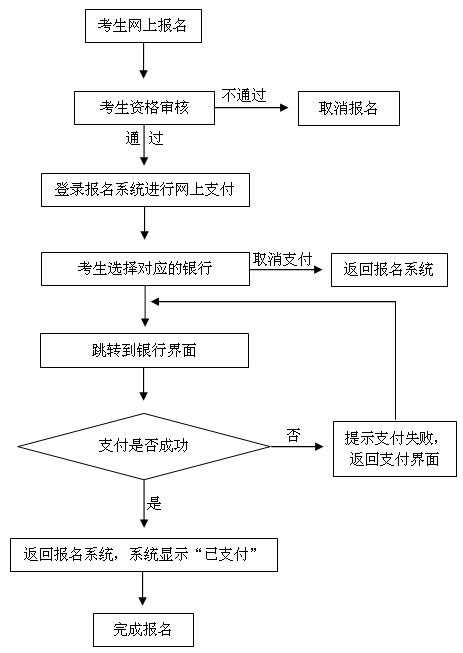 